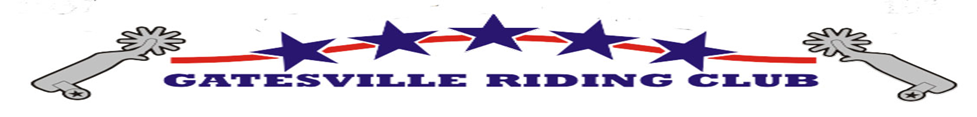 Vendor Application2019 RAM RodeoAugust 1 – 3Gates open to the public at 6:00.  Rodeo performance starts at 7:30 pm. Performance runs until approximately 10:30. Setup is Open Wednesday July 31 and will be scheduled after receipt of the Vendor Application.Email completed form to gatesvilleridingclub1937@gmail.comQuestions: Teri Campbell     Phone: 254-223-7733ABSOLUTELY NO FOOD OR DRINK MAY BE SOLD, SAMPLED, OR GIVEN OUT!  (Please do not bring in outside food or beverages, full concessions are available on-site throughout the rodeo.)Spaces measure approximately 10 feet x 10 feet and are located behind the main grandstand. (View of the arena is obstructed.) There is NO ELECTRICITY and NO WATER available for any of the spaces. There is general lighting in the area, but there are no outlets available for use by vendors. This is a completely outdoor venue. You must provide your own tent or shade, if you wish. You must provide your own tables, chairs, and other fixtures. This is a “rain-or-shine” event, with no reschedule date; no refund of deposit.  The arena and grounds are NOT secure. Any property on the grounds is at the owners’ own risk; GRC is not responsible for theft, damage, or injury.  Space is limited. If space fills up, we will keep a waiting list. Cost: $100 for 1- 10’x 10’ space, for all three nights of rodeo performance. $60 for individual nights.You may reserve additional spaces for larger displays at the same rate.Includes 2 (two) vendor passes for access to arena/grounds. (Additional passes are $15.00/each.)Deposit: 50% of the chosen space, due by July 15, 2019.Name of Business: ___________________________________________________________________Contact person: _________________________________ Phone number: ______________________E-mail address: _____________________________________________________________________			Email is very important. We will send you a confirmation and setup schedule!Description of product to be sold:  _____________________________________________________Number of spaces needed___________________________________________________________Vendor signature: ____________________________________________Date:_________________